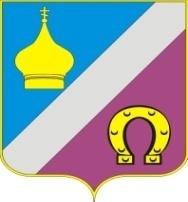 РОССИЙСКАЯ ФЕДЕРАЦИЯРОСТОВСКАЯ ОБЛАСТЬ  НЕКЛИНОВСКИЙ РАЙОНМУНИЦИПАЛЬНОЕ ОБРАЗОВАНИЕ «НИКОЛАЕВСКОЕ СЕЛЬСКОЕ ПОСЕЛЕНИЕ»АДМИНИСТРАЦИЯ НИКОЛАЕВСКОГО СЕЛЬСКОГО ПОСЕЛЕНИЯПОСТАНОВЛЕНИЕ10.08.2021г.                                                                                                                      № 160 пО внесении изменений в приложение к  постановлению от 18.06.2021  № 113 п «Порядок сообщения лицами, замещающими должности муниципальной службы в Администрации Николаевского сельского поселения, о получении подарка в связи с протокольными мероприятиями, служебными командировками и другими официальными мероприятиями, участие в которых связано с исполнением ими служебных (должностных) обязанностей, сдачи и оценки подарка, реализации (выкупа) и зачисления средств, вырученных от его реализации»В соответствии Федеральным законом от 02.03.2007 № 25-ФЗ «О муниципальной службе в Российской Федерации», Постановлением Правительства Российской Федерации от 09.01.2014 № 10 «О порядке сообщения отдельными категориями лиц о получении подарка в связи с протокольными мероприятиями, служебными командировками и другими официальными мероприятиями, участие в которых связано с исполнением ими служебных (должностных) обязанностей, сдачи и оценки подарка, реализации (выкупа) и зачисления средств, вырученных от его реализации», руководствуясь Уставом муниципального образования «Николаевское сельское поселение, в связи с организационной необходимостью, Администрация Николаевского сельского поселенияПОСТАНОВЛЯЕТ:             1. Внести  изменения в приложение к постановлению от 18.06.2021  № 113 п «Порядок сообщения лицами, замещающими должности муниципальной службы в Администрации Николаевского сельского поселения, о получении подарка в связи с протокольными мероприятиями, служебными командировками и другими официальными мероприятиями, участие в которых связано с исполнением ими служебных (должностных) обязанностей, сдачи и оценки подарка, реализации (выкупа) и зачисления средств, вырученных от его реализации» следующие изменения:1.1. Пункт 11 изложить в следующей редакции: «11. Главный специалист по земельным и имущественным отношениям Администрации Николаевского сельского поселения обеспечивает включение в установленном порядке принятого к бухгалтерскому учету подарка, стоимость которого превышает 3 тысячи рублей, в реестр муниципального имущества Николаевского сельского поселения в установленном порядке.»;1.2.Пункт 13 изложить в следующей редакции:«13. Главный бухгалтер Администрации Николаевского сельского поселения в течение 3 месяцев со дня поступления заявления, указанного в пункте 12 настоящего порядка, организует оценку стоимости подарка для реализации (выкупа) и уведомляет в письменной форме муниципального служащего, подавшего заявление, о результатах оценки, после чего в течение месяца заявитель выкупает подарок по установленной в результате оценки стоимости или отказывается от выкупа.»;1.3.Пункт 15 изложить в следующей редакции:«15. Подарок, в отношении которого не поступило заявление, указанное в пункте 12 настоящего Типового положения, может использоваться Администрацией Николаевского сельского поселения с учетом заключения главного бухгалтера Администрации Николаевского сельского поселения о целесообразности использования подарка для обеспечения деятельности Администрации Николаевского сельского поселения.».            3. Настоящее постановление вступает в силу со дня его официального опубликования (обнародования).4. Левиной О.Г., главному специалисту Администрации Николаевского сельского поселения, обеспечить официальное опубликование (обнародование) настоящего постановления и разместить его на официальном сайте Администрации Николаевского сельского поселения в информационно-телекоммуникационной сети «Интернет».5. Контроль за исполнением постановления оставляю за собой.И.о. главы АдминистрацииНиколаевского сельского поселения	О.П. Полякова